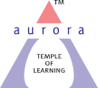 Aurora’s Degree & PG College(Accreditedby NAAC with 'B++' grade)Chikkadpally, Hyderabad- 500020Department of Microbiology EVENT DETAILED REPORTPROGRAM SCHEDULEDate of the event: 14th Nov 2022Time of the event: 1:00 am to 02:30 pmLIST OF FACULTY ATTENDEDLIST OF STUDENT COORDINATORSLIST OF STUDENTS (PRESENTERS)  LIST OF THE PARTICIPANTSPARAGRAPH OF THE PROCEEDINGSWorld Diabetes Day (WDD) was created in 1991 by IDF and the World Health Organization in response to growing concerns about the escalating health threat posed by diabetes. World Diabetes Day became an official United Nations Day in 2006 with the passage of United Nation Resolution 61/225. It is marked every year on 14 November, the birthday of Sir Frederick Banting, who co-discovered insulin along with Charles Best in 1922. WDD is the world’s largest diabetes awareness campaign reaching a global audience of over 1 billion people in more than 160 countries. The campaign draws attention to issues of paramount importance to the diabetes world and keeps diabetes firmly in the public and political spotlight.The World Diabetes Day campaign aims to be :Platform to promote IDF advocacy efforts throughout the yearGlobal driver to promote the importance of taking coordinated and concerted actions to confront diabetes as a critical global health issueOutcomes of the eventTo increase the awareness of diabetes associated health issuesTo comprehend the syndromes affiliated to diabetesTo understand the metabolism in hyper and hypo glycaemic patients To understand the prominence of diabetic drugs, including insulinINCOME & EXPENDITURE: NilEVENT PHOTOS: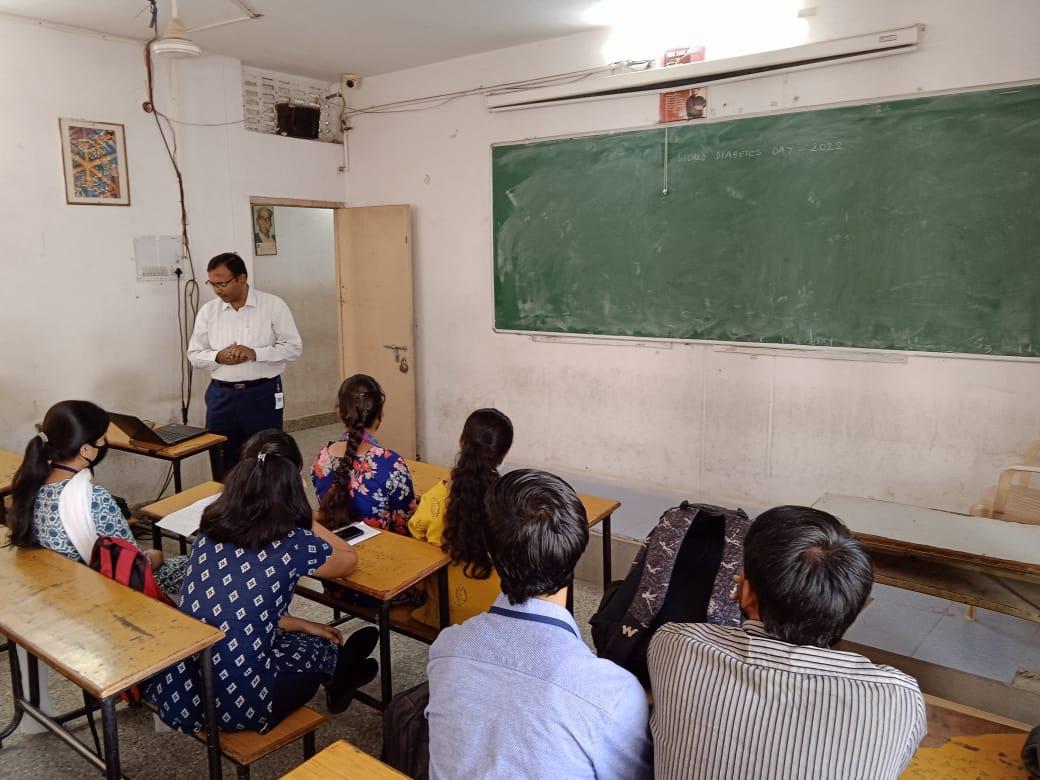 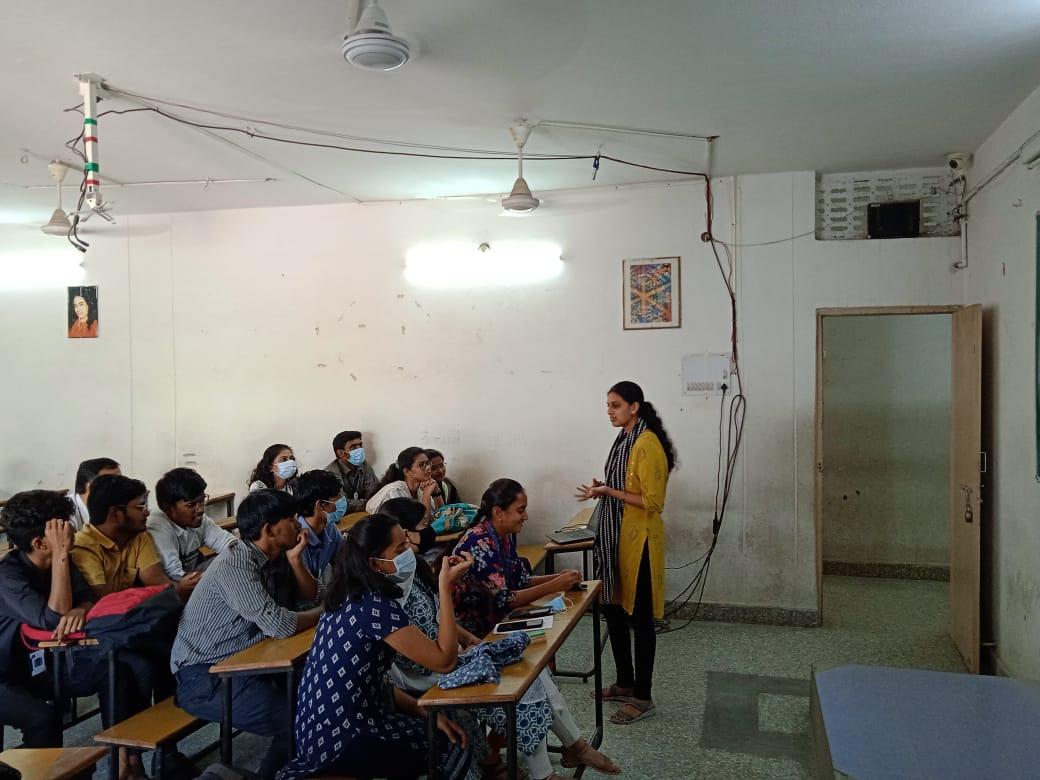 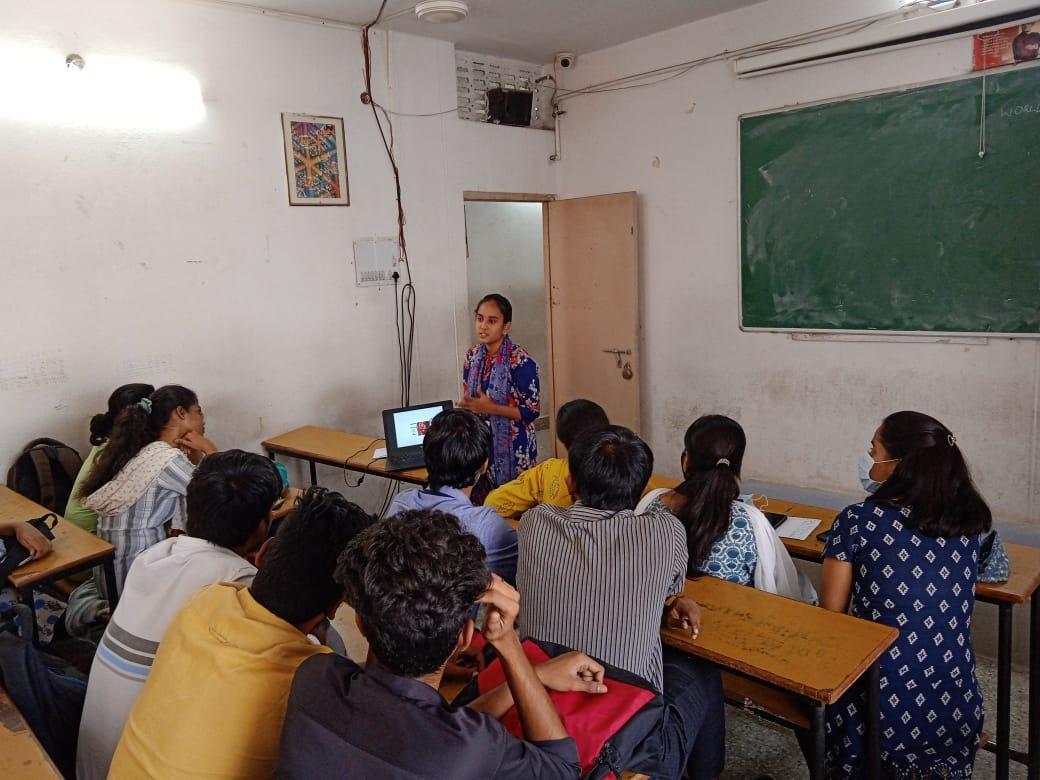 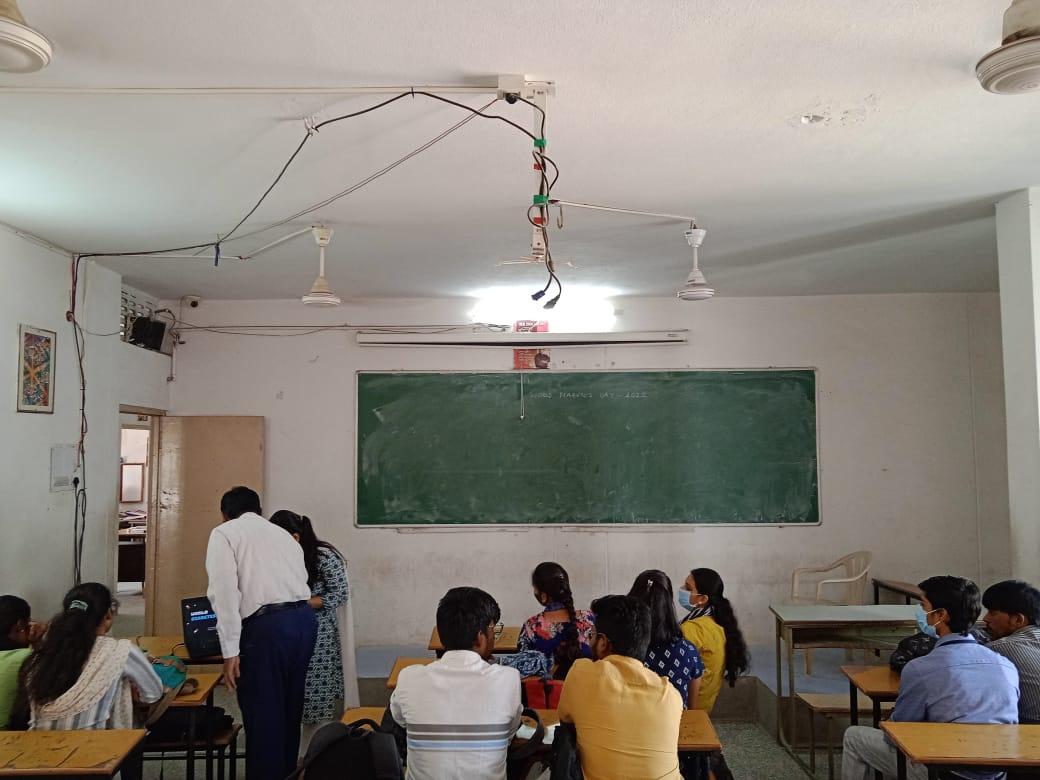 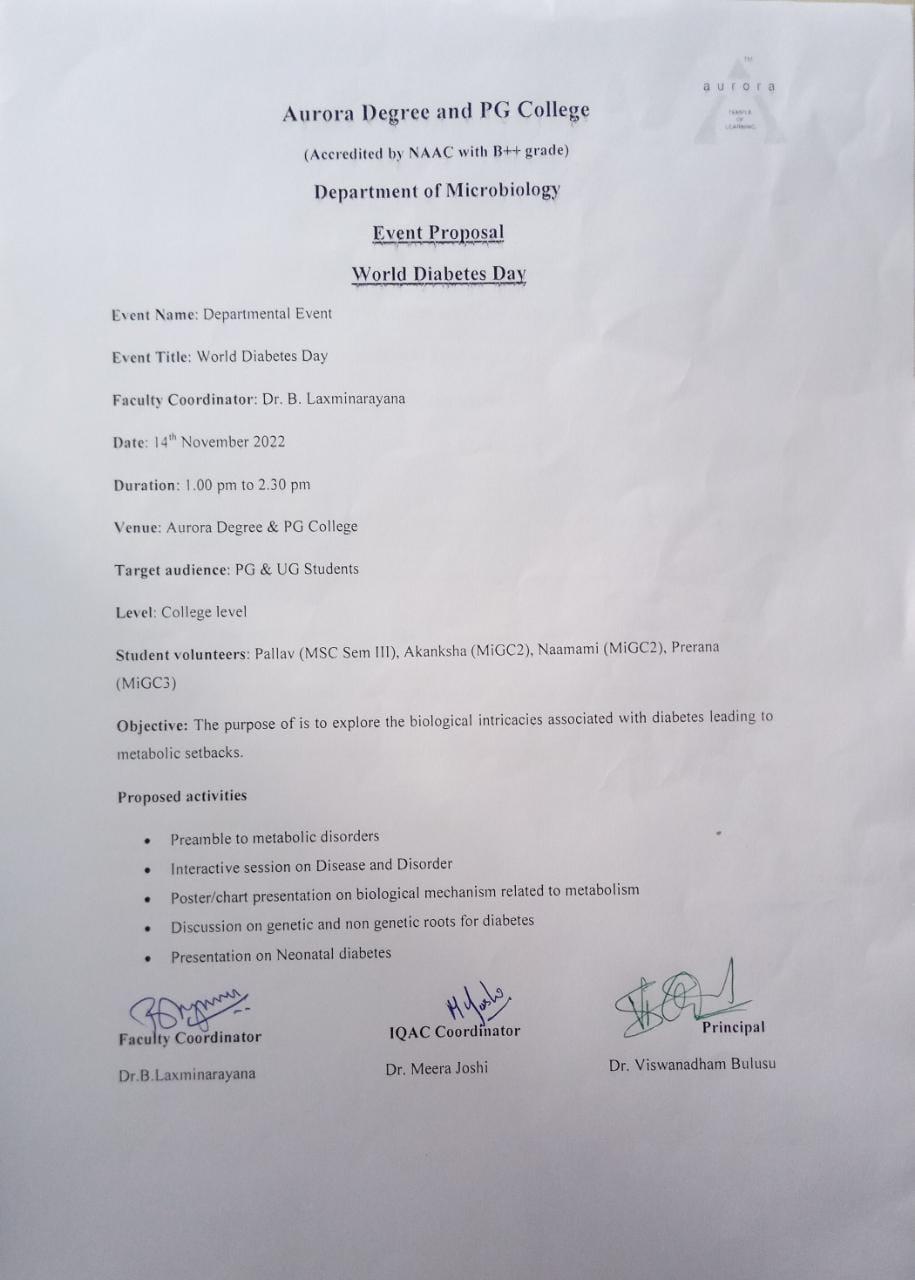 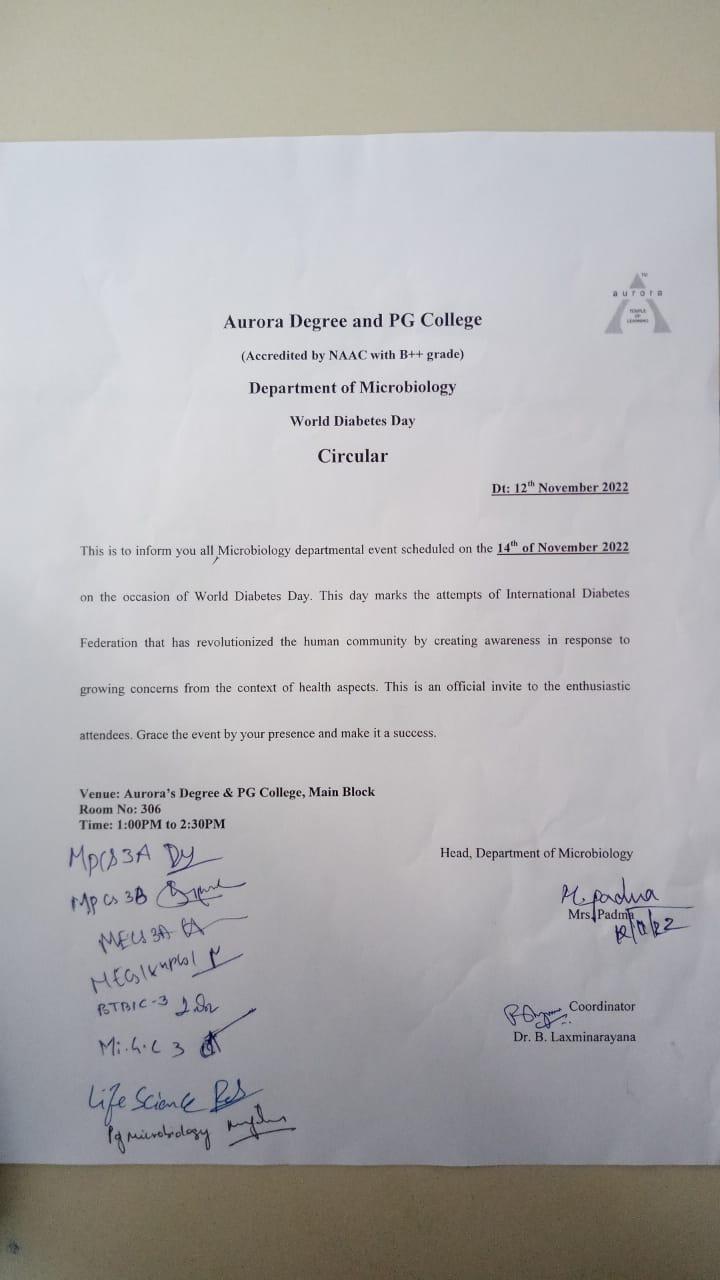 EVENT TITLEWorld Diabetes DayTYPE OF EVENTDepartmental Event FACULTY INCHARGEMrs. Padma M (HOD)FACULTY COORDINATORDr. Burela LaxminarayanaDEPARTMENTMicrobiology DATE14th November 2022VENUERoom No. 206, Aurora Degree and PG College, Main BlockTARGET AUDIENCEUG and PG StudentsS.NoName of the facultyDepartment 1Dr. Burela LaxminarayanaMicrobiology2VasudevanMicrobiology3Mary ManjushaMicrobiologyS.NoName of the studentRoll NoSection1Shreys105120471004MiBiC32Charitha 105120459019MiGC 33Prerana Shankpal105120459038MiGC 3S.NoName of the studentRoll NoSectionNo of Girls41Prerana1051-20-459-038MiGC 3No of Girls42Charitha Sheri1051-20-459-019MiGC 3No of Girls43Vagdevi1051-20-459-004MiGC 3No of Girls44Akanksha1051-21-459-006MiGC 2No of Girls45Shreyas1051-20-471-004MiBiC 3No of  Boys36Raghuvamsh1051-21-471-013MiBiC 2No of  Boys37Swaminathan1051-21-459-009MiGC 2No of  Boys3S.NoNameRoll numbersectionNo of girls231Prerana1051-20-459-038MiGC 3No of girls232Charitha Sheri1051-20-459-019MiGC 3No of girls233Vagdevi1051-20-459-004MiGC 3No of girls234Uskela sindhu1051-20-459-016MiGC 3No of girls235Namitha Yadav1051-20-459-032MiGC 3No of girls236Anusha1051-20-471-008MiBiC 3No of girls237Akanksha1051-20-471-015MiBiC 3No of girls238S Deekshitha1051-21-459-025MiGC 2No of girls239P Kavya1051-21-459-026MiGC 2No of girls2310Akanksha1051-21-459-006MiGC 2No of girls2311G Harshitha1051-21-471-007MiBiC 2No of girls2312Apoorva1051-21-471-005MiBiC 2No of girls2313Shivani1051-21-471-014MiBiC 2No of girls2314Ganesh babu1051-20-459-010MiGC 3No of boys715Lokesh Kumar goud1051-20-459-035MiGC 3No of boys716Arjun1051-20-459-027MiGC 3No of boys717Shreyas1051-20-471-004MiBiC 3No of boys718Aneesh1051-20-471-005MiBiC 3No of boys719Kausthub1051-21-471-003MiBiC 2No of boys720Raghuvamsh1051-21-471-013MiBiC 2No of boys7